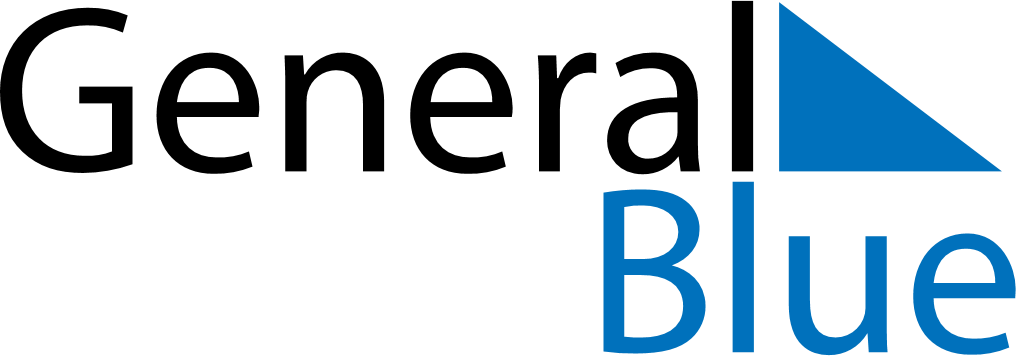 October 2027October 2027October 2027SpainSpainMONTUEWEDTHUFRISATSUN1234567891011121314151617Fiesta Nacional de España1819202122232425262728293031